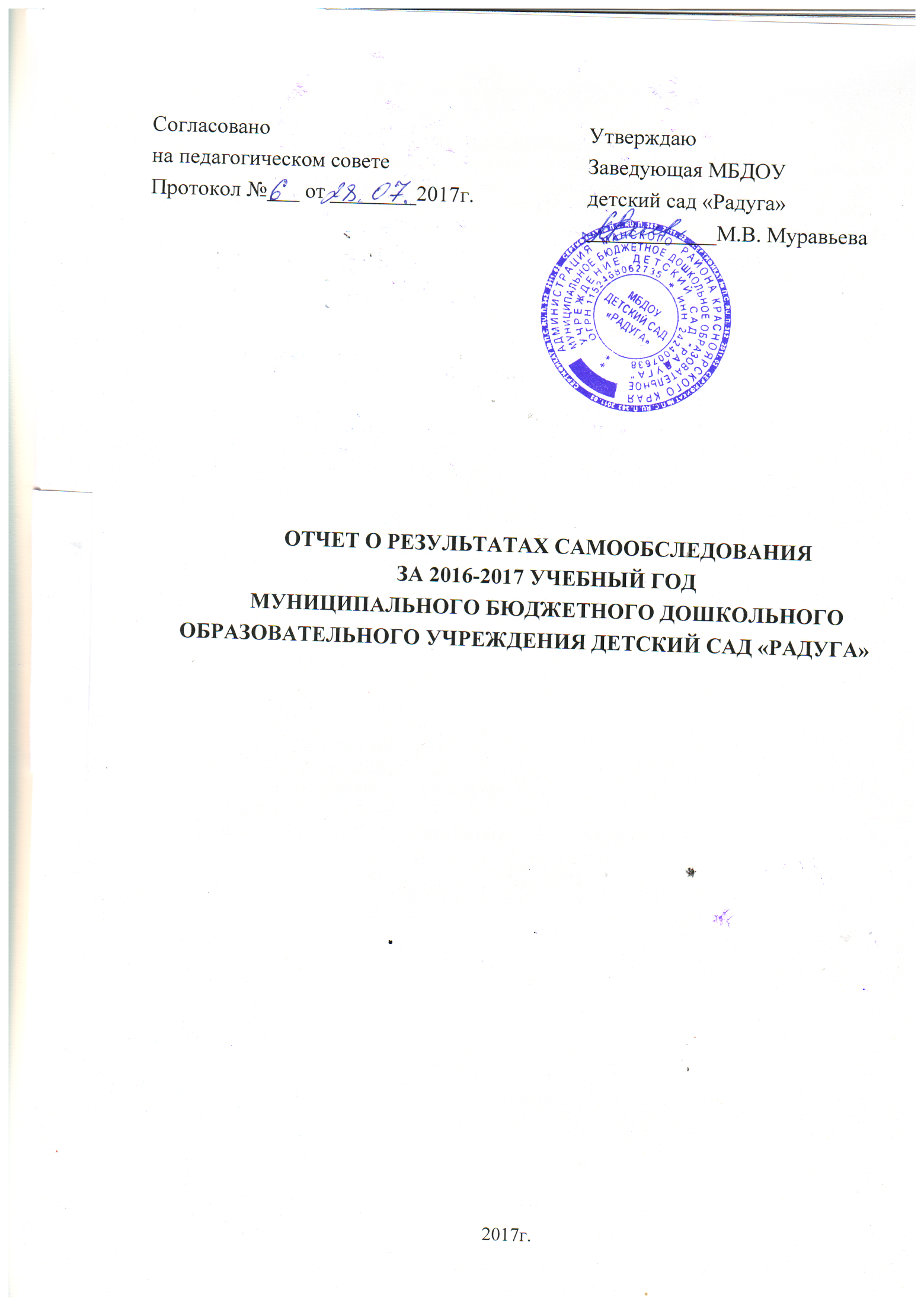  Аналитическая частьОтчет о результатах самообследования муниципального бюджетного дошкольного образовательного учреждения детского сада «Радуга» составлен в соответствии с приказом Министерства образования и науки Российской Федерации от 14.06.2013 № 462 «Об утверждении Порядка проведения самообследования образовательной организацией» и включает аналитическую часть и результаты анализа показателей деятельности. Муниципальное бюджетное дошкольное образовательное учреждение детский сад «Радуга»осуществляет свою деятельность на основании: - Устава  МБДОУ;- лицензии  24Л01 №0002211  –регистрационный номер  9015-л от 02.11. 2016г.- локальных актов: свидетельство о регистрации;правила внутреннего трудового распорядка;коллективный договор;должностные инструкции;договора с другими организациями и т. д.Полное наименование учреждения в соответствии с Уставом: муниципальное бюджетное дошкольное образовательное учреждение детский сад «Радуга»Сокращённое название: МБДОУ детский сад «Радуга»Сайт: http//douradugamansk/gbu.ru/  Использование сети Интернет для целей образования: информация.Электронный адрес:  douradugamansk@yandex.ruЗаведующая детским садом –    Муравьева Марина ВалерьевнаЮридический и фактический адрес учреждения:663510, Красноярский край, Манский район, с. Шалинское, ул. Гончарова, 112БТелефон: 8(39149)21-0-44Год ввода в эксплуатацию – 2015г.Режим работы: - 5- дневная рабочая неделя.Выходные дни – суббота, воскресенье. Продолжительность работы -  10,5 часов ежедневно с 7.30 до 18.00 часов;Режим питания: -  3-х разовый.Коллектив ДОУ: – 28 человек: из них педагогов – 10 чел; обслуживающего персонала 18–  человек.Количество детей: – 90 детей.Структура МБДОУ: Основной структурной единицей дошкольного образовательного учреждения является группа детей дошкольного возраста.  МБДОУ детский сад «Радуга» рассчитан на 95 детей в возрасте от трех до семи лет.   В настоящее время в учреждении функционирует  пять групп общей численностью 90 воспитанников. Возраст детей с 1,5 до 7 лет.  По наполняемости группы соответствуют требованиям СанПина 2.4.1. 3049-13:I младшая  группа А «Божьи коровки» –  19  воспитанников;I младшая группа Б «Ромашки» – 14 воспитанников;II младшая группа «Пчелки» – 20 воспитанниковсредняя группа «Гномики»  – 21 воспитанник; старшая группа «Солнышко» - 16 воспитанников;Прием в МБДОУ  осуществляется в соответствии с  Правилами приёма обучающихся в МБДОУ детский сад «Радуга».Отношения между родителями воспитанников и законными представителями строятся на договорной основе.Контингент воспитанников  на 2016-2017 учебный годВозраст детей с 1,5 - 7 лет (14детей в возрасте 1,5 – 2  лет;  19 детей в возрасте 2-3 лет;  20 детей – 3-4 лет, 21 воспитанник – 4-5 лет, 16 детей -  5-6 лет).Прием в МБДОУ  осуществляется в соответствии с  Правилами   приёма обучающихся в МБДОУ детский сад «Радуга» реализующие основную образовательную программу дошкольного образования (приказ от 01.09.2016г. № 26/1).Отношения между родителями воспитанников и законными представителями строятся на договорной основе.       В детском саду «Радуга» в 2016-2017 учебном году функционировало пять групп  с общей численностью 96  воспитанников.  Средняя годовая посещаемость  52 ребенка, что составляет 55 %. Низкий процент посещаемости обусловлен тем, что происходило постепенное комплектование групп в течение года. Количество детей увеличивается ежегодно с целью обеспечения доступности дошкольного образования в МБДОУ. Контингент воспитанников дошкольного образовательного учреждения соответствует лицензионным требованиям.2. Результаты анализа показателей деятельности2.1.Система управления организацииУправление ДОУ осуществляется в соответствии с действующим законодательством Российской Федерации с учётом особенностей, установленных статьёй 26 Федерального закона «Об образовании в Российской Федерации» от 29.12.2012 г. № 273-ФЗ. Учредителем  и собственником имущества МБДОУ детский сад «Радуга»    является  администрация Манского района Красноярского края. В ДОУ сформированы коллегиальные органы управления: Общее собрание работников Образовательного учреждения (далее – Общеесобрание) — представляет полномочия работников ДОУ, в состав Общего собрания входят все работники ДОУ. Общее собрание  трудового коллектива ДОУ рассматривает и принимает локальные акты учреждения в рамках своей компетенции – принимает Устав, изменения и дополнения к нему, принимает решение о необходимости  заключения коллективного договора, обсуждает и рекомендует его проект к утверждению, рассматривает и обсуждает программу развития  ДОУ,  рассматривает и обсуждает проект годового плана работы ДОУ,  рассматривает вопросы охраны и безопасности условий труда работников, охраны труда воспитанников в ДОУ,  рассматривает публичный отчет заведующего для размещения его на сайте учреждения.Педагогический совет Образовательного учреждения (далее – Педагогическийсовет) — постоянно действующий коллегиальный орган управления педагогической деятельностью ДОУ, действующий в целях развития и совершенствования образовательной деятельности, повышения профессионального мастерства педагогических работников. Педагогический совет ДОУ рассматривает и принимает локальные акты учреждения в рамках своей компетенции - осуществляет управление педагогической деятельностью ДОУ в   состав, которого входят все педагоги,  определяет направления образовательной деятельности ДОУ,  выбирает  и утверждает образовательные программы.  Образовательные и воспитательные  технологии и методики для использования в ДОУ, рассматривает проект годового плана работы ДОУ. Заслушивает отчеты заведующего о создании условий для реализации образовательных программ в ДОУ,  обсуждает вопросы содержания, форм и методов образовательного процесса, планирования образовательной деятельности, рассматривает вопросы повышения квалификации и переподготовки кадров, организует выявление, обобщение, распространение, внедрение педагогического опыта среди педагогических работников ДОУ.  Совет педагогов собирается согласно годового плана. В начале года утверждается годовой план, учебный план, режим работы ДОУ. В конце года подведение итогов работы ДОУ, определение задач на следующий учебный год. В декабре и марте педсоветы, касающиеся непосредственно выполнения задач ДОУ предусмотренных годовым планом.Совет родителей (законных представителей) воспитанников— создан с цельюреализации права родителей (законных представителей) несовершеннолетних воспитанников, педагогических работников на участие в управлении ДОУ, развитие социального партнёрства между всеми заинтересованными сторонами образовательных отношений. Структура, порядок формирования, срок полномочий и компетенция органов управления ДОУ, принятия ими решений устанавливаются Уставом ДОУ в соответствии с законодательством Российской Федерации. Деятельность коллегиальных органов управления осуществляется в соответствии с Положениями: Положением об Общем собрании, Положением о Педагогическом совете, Положением о Cовете родителей. В ДОУ используются эффективные формы контроля, различные виды мониторинга (управленческий, методический, педагогический, контроль состояния здоровья детей). Система управления в ДОУ обеспечивает оптимальное сочетание традиционных и современных инновационных тенденций, что позволяет эффективно организовать образовательное пространство ДОУ. Вывод: Структура и механизм управления ДОУ определяют стабильное функционирование. Демократизация системы управления способствует развитию инициативы участников образовательного процесса (педагогов, родителей (законных представителей), детей. 2.2.Образовательная деятельность 2.2.1. Содержание образовательной деятельности МБДОУ детский сад «Радуга» был открыт в период реализации ФГОС в дошкольных учреждениях. С этой целью в детском саду было проведено ряд мероприятий, которые реализуются в соответствии со сроками, указанными в плане действий по реализации ФГОС. В этот период осуществляется работа по разработке локальных актов в соответствии с ФГОС. Создаются условия для участия воспитателей в учебно-методических мероприятиях, направленных на повышения уровня их квалификации и компетенций в вопросах обеспечения реализации ФГОС (вебинарах,  курсах, мастер-классах, участие в работе методических объединений района и края и др.).Образовательная деятельность в ДОУ строится в соответствии с нормативно – правовыми документами. В МБДОУ детский сад «Радуга» разработана и принята на заседании Педагогического совета от 01.09.2016г № 23 Образовательная программа дошкольного образования в соответствии с федеральным государственным образовательным стандартом дошкольного образования. Содержание образовательной программы соответствует основным положениям возрастной психологии и дошкольной педагогики; выстроено с учетом принципа интеграции образовательных областей в соответствии с возрастными возможностями и особенностями воспитанников, спецификой и возможностями образовательных областей. Программа спроектирована с учетом ФГОС ДО, особенностей образовательного учреждения, региона, муниципалитета, образовательных потребностей и запросов воспитанников.  Программа сформирована как программа психолого- педагогической поддержки позитивной социализации и индивидуализации, развития личности детей дошкольного возраста и определяет комплекс основных характеристик ДОУ ( объем, содержание и планируемые результаты в виде целевых ориентиров ДОУ).      Ежедневная образовательная деятельность осуществляется на основе годового учебного графика, расписания организованной образовательной деятельности, ФГОС ДО, основной образовательной программы МБДОУ детский сад «Радуга», при этом соблюдаются предельно допустимые нормы нагрузки согласно СанПиН 2.4.1.3049 - 13.Программа основана на комплексно-тематическом принципе построения образовательного процесса; предусматривает решение программных образовательных задач в совместной деятельности взрослого и детей и самостоятельной деятельности детей не только в рамках непрерывной образовательной деятельности, но и при проведении режимных моментов, в соответствии со спецификой дошкольного образования. Вывод: образовательный процесс МБДОУ  детский сад «Радуга» строится с учетом требований нормативных документов, обеспечивает дошкольное образование и развитие детей по всем областям  развития в соответствии с ФГОС ДО. 2.2.2 Оценка организации образовательного процесса Образовательный процесс в ДОУ осуществляется на русском языке с позиции личностно-ориентированной педагогической системы: разностороннее, свободное и творческое развитие каждого ребёнка, реализация их индивидуального потенциала, обеспечение комфортных, бесконфликтных и безопасных условий развития воспитанников. Воспитательно-образовательная работа организуется в соответствии с Образовательной программой. Образовательная деятельность планируется согласно циклограмме НОД, утверждённой на педсовете. Непрерывная образовательная деятельность организуются с 1 сентября по 31 мая. Работа в группах организуется по рабочим программам, включающим: перспективное планирование, разработанное педагогами ДОУ, программы принимаются на Педагогическом совете, утверждаются приказом заведующего. Содержание перспективного планирования соответствует учебному плану. Непосредственно образовательная деятельность   (НОД) проводятся  со  всей  группой фронтально, с варьированием  содержания  непосредственно образовательной деятельности  и формы  проведения  в  зависимости  от поставленных  целей  и  задач  обучения  и  воспитания. Материал  непосредственно образовательной деятельности пересекается  с  различными  областями  знаний  и  видами  деятельности.Максимально допустимое количество периодов непосредственно образовательной деятельности в первой половине дня во второй младшей и  средней группах составляет  2 периода, в старшей и подготовительной  - 3.Продолжительность периодов непосредственно образовательной деятельности:- в младшей группе (дети 4-го года жизни) – 15 минут;	- в средней группе (дети 5-го года жизни) – 20 минут;- в старшей группе (дети 6-го года жизни) – 25 минут;- в подготовительной (дети 7-го года жизни) – 30 минутКоличество и продолжительность образовательной деятельности, устанавливаются в соответствии с санитарно-гигиеническими нормами и требованиями, регламентируются учебным планом. При составлении циклограммы непрерывной образовательной деятельности соблюдены перерывы (динамические паузы) продолжительностью не менее 10 минут, предусмотрено время для физкультурных минуток, двигательных пауз. В комплексы педагоги включают корригирующие упражнения на осанку, зрение, плоскостопие, дыхательные упражнения.Организованная в ДОУ развивающая  предметно-пространственная среда инициирует познавательную и творческую активность детей, предоставляет ребенку свободу выбора форм активности, обеспечивает содержание разных форм детской деятельности, безопасна и комфорта, соответствует интересам, потребностям и возможностям каждого ребенка, обеспечивает гармоничное отношение ребенка с окружающим миром. В учреждении ведется работа по формированию и систематизации методической работы: разрабатывается и утверждается на Педагогическом совете ежегодный план воспитательно-образовательной работы. План разрабатывается с учетом анализа предыдущей деятельности, включает все необходимые разделы, что позволяет ДОУ  осваивать новый уровень развития, использовать различные формы методической работы с кадрами, демонстрировать показ непрерывной образовательной деятельности с детьми для родителей;Осуществляется целенаправленный контроль за ходом и результатами воспитательно-образовательной работы с детьми во всех возрастных  группах ДОУ.Вывод: Образовательный процесс в ДОУ организован в соответствии с требованиями, предъявляемыми законодательством к дошкольному образованию и направлен на сохранение и укрепление здоровья воспитанников, предоставление равных возможностей для полноценного развития каждого ребёнка.2.2.3. Воспитательно- образовательный процесс. 	Планируя воспитательно-образовательный процесс, создаём такую образовательно-развивающую среду, где каждый ребёнок чувствует себя комфортно и может развиваться в соответствии со своими возрастными особенностями.Цель, воспитательно-образовательного процесса в ДОУ: формирование у детей общей культуры, развитие физических, интеллектуальных и личностных качеств, формирование предпосылок учебной деятельности, обеспечивающих социальную успешность, сохранение и укрепление здоровья детей. Подготовка  ребёнка к жизни в современном обществе.Основные задачи ДОУ:Создавать предметно-развивающую среду соответствующую  возрастным особенностям, обеспечивающую эмоциональное и личностное развитие детей.Продолжать активную работу по проектно- исследовательской деятельности в группах.Развивать коммуникативно-личностный потенциал ребенка через обогащение сюжетноролевых игр. Обеспечить реализацию системно - деятельностного подхода для развитияпознавательной активности, любознательности, стремления к самостоятельному познанию и размышлению у дошкольников.Создать условия для развития образовательной среды на принципах интегративности,инновационности, конкурентоспособности и мобильности.Продолжать работу по конструктивному сотрудничеству и взаимодействию с семьямивоспитанников. Содействовать активизации роли родителей в образовании и воспитании детей.  Воспитательно-образовательный процесс осуществляется по образовательным областям:1. Образовательная область «Социально-коммуникативное развитие»2. Образовательная область  «Познавательное развитие»3. Образовательная область  «Развитие речи»4. Образовательная область  «Художестенно- эстетическое развитие»5. Образовательная область  «Физическое развитие»Реализация каждой области предполагает решение задач во всех видах детской  деятельности, имеющих место в режиме дня дошкольного учреждения: режимные моменты, игровая, практическая деятельность, кружковая работа, построение непосредственно- образовательной деятельности с учетом  принципа интеграции образовательных областей, индивидуальная, подгрупповая  работа, самостоятельная деятельность.В детском саду создаются широкие возможности для творческого самовыражения детей: поддерживается инициатива, стремление импровизации при самостоятельном воплощении ребенком художественных замыслов. Воспитатели вовлекают детей в разные виды художественно-эстетической деятельности, в сюжетно-ролевые и режиссерские игры, помогая осваивать различные средства, материалы, способы реализации замыслов (в том числе в совместной детской деятельности). Формируемая  часть  участниками образовательного процесса.Парциальные программы являются дополнением основной общеобразовательной программе дошкольного образования и составляют не более 40% от общей учебной нагрузки. В целях полной реализации  воспитательно-образовательного процесса включены  парциальные программы:Программа социально- комуникотивного воспитания обеспечивается реализацией программ :«От рождения до школы» под редакцией Н.Е.Вераксы , Т.С.Комаровой , М.А.Васильевой (2011г)Программа художественного-эстетического воспитания, обучения и развития детей 5-7 лет с признаками театральной одарённости «Маленький актер» Т.С. Григорьева.Программа художественно-эстетического развития детей 5-7 лет «Ладушки» И.Каплуновой ,И.Новосколъцевой. Программа художественного воспитания, обучения и развития детей 2-7 лет «Цветные ладошки» И.А.ЛыковаВсе усилия педагогов направлены на решение поставленных задач.  Четкое определение задач воспитания и обучения, преемственность всех возрастных периодов раннего и дошкольного детства, ориентация на региональный компонент, а также  подготовка к школе - основные разделы образовательной программы ДОУ в соответствии с ФГОС.         Продолжаем внедрять, вариативные формы обучения - каждый воспитатель творчески использует в работе предлагаемое авторами содержание: объединяем различные виды занятий и различные виды деятельности, вносим в содержание региональный компонент, что делает процесс обучения и воспитания более эффективным.        В связи с тем, что сложившаяся социальная и экологическая обстановка вызывает беспокойство и прежде всего за судьбу самых маленьких и беззащитных граждан – детей, подготовка ребенка к встрече с различными сложными, а порой и опасными жизненными ситуациями – одно из важных направлений работы и включено во вторую часть основной образовательной программы составленной в соответствии с ФГОС       Содержание работы по  основам  безопасности детей дошкольного возраста:•	Формирование у детей знаний об осторожном  обращении с опасными предметами и правильном поведении при контактах с незнакомыми людьми;•	Развитие основ экологической культуры ребенка и становления у него ценностей бережного отношения к природе, а также строению человеческого организма;•	Формирование ценностей здорового образа жизни•	Формирование знаний о безопасном поведении во дворе, на улице, в общественном транспорте.       Для обеспечения образовательного процесса нашего ДОУ, разработаны рекомендации по организации оптимального двигательного режима. Воспитателями подобраны игры  по интеллектуальному развитию детей. Разработан перспективный план и конспекты занятий по основам безопасности детей дошкольного возраста, разработаны критерии диагностики для детей дошкольников. Процесс реализации образовательной деятельности носит комплексный системный характер.  Выбор методов, способов, средств и форм организации образовательной деятельности соответствует  технологиям, применяемым  в  ДОУ.  Регулярно  проверялись календарные планы воспитателей, посещались занятия и отдельные режимные моменты, проводились проверки знаний детей через беседы, диагностику, просмотры детских работ. Программный материал усвоен детьми всех возрастов по всем разделам на допустимом уровне. Использование инновационных технологий в воспитательно- образовательном процессе ДОУ в 2016-2017 учебном годуВ 2016-2017 учебном году была опробована образовательная технология и методы работы с детьми дошкольного возраста «Проектная деятельность». Педагогами ДОУ были разработаны и проведены различные образовательные проекты с активным участием родителей воспитанников :   по всем направлением- проект «Радуга» ; по художественно- эстетическому -«Нетрадиционные техники рисования, как средство развития инициативы и самостоятельности детей дошкольного возраста»; по речевому развитию- « Развитие мелкой моторики у детей».  Педагоги ДОУ, делились полученным опытом на педагогических советах и мастер-классах. Педагогами и специалистами ДОУ отмечаются положительная динамика достижений воспитанников при использовании метода проекта в образовательном процессе, что обуславливается, прежде всего, активной позицией ребенка, учет его интересов при разработке темы проекта, высокая степень интеграции образовательных областей в проектной деятельности.  У воспитанников заметно возрос интерес к изобразительному искусству, стали более уверенными и самостоятельными, более активными и инициативными в образовательной деятельности.Вывод: воспитательно-образовательный процесс в ДОУ  строился с учетом требований санитарно-гигиенического режима в дошкольных учреждениях, также в соответствии с учебным и годовым планом, расписанием непосредственной образовательной деятельности. В ДОУ систематически организуются и проводятся различные тематические мероприятия,  как с детьми,  так и с педагогами. Анализ выполнения годового плана показал правильность выбранных педагогическим коллективом приоритетов и результативность работы по выполнению программы.            2.2.4.  Качество подготовки обучающихся Согласно п. 4.3 Федерального государственного образовательного стандарта дошкольного образования, утв. приказом Министерства образования  и науки Российской Федерации от 17.10.2013 № 1155 (далее – ФГОС ДО, Стандарт), целевые ориентиры (социально-нормативные возрастные характеристики возможных достижений ребёнка на этапе завершения уровня дошкольного образования) не подлежат непосредственной оценке,  в т.ч. в виде  педагогической диагностики (мониторинга), а также не являются основанием для их формального сравнения с реальными достижениями детей. Однако, согласно   п.3.2.3   Стандарта, в целях оценки эффективности педагогических действий и лежащей в основе их дальнейшего планирования, может проводиться  оценка индивидуального развития детей дошкольного возраста в рамках педагогической диагностики (мониторинга)        Оценка индивидуального развития детей заключалась в анализе освоения ими содержания образовательных областей: социально-коммуникативное, познавательное, речевое, художественно-эстетическое, физическое развитие.        Мониторинг осуществлялся в форме регулярных наблюдений педагога за детьми в повседневной жизни и в процессе непрерывной    образовательной деятельности с ними.   Таблицы (карты наблюдений детского развития) педагогической диагностики заполнялись 2 раза в год (сентябрь, май) для проведения сравнительного анализа. Отслеживание эффективности усвоения Программы воспитанниками детского сада показало, что показатели развития детей соответствуют их психологическому возрасту. По результатам педагогической диагностики дети показали положительный результат усвоения программного материала. Такие результаты достигнуты благодаря использованию в работе методов, способствующих развитию самостоятельности, познавательных интересов детей, созданию проблемно-поисковых ситуаций.  Вывод: организация образовательного процесса в детском саду осуществляется в соответствии с годовым планированием, с   образовательной программой дошкольного образования на основе ФГОС и учебным планом непрерывной образовательной деятельности. Количество и продолжительность непрерывной образовательной деятельности, устанавливаются в соответствии с санитарно-гигиеническими нормами и требованиями. Целесообразное использование новых педагогических технологий (психолого-педагогической поддержки социализации и индивидуализации, здоровьесберегающие, информационно-коммуникативные, технологии деятельностного типа) позволило повысить уровень освоения детьми образовательной программы дошкольного образования. 2.2.5. Качество кадрового обеспечения Работа с кадрами  направлена на повышение профессионализма, творческого потенциала педагогической культуры педагогов, оказание методической помощи педагогам. Составлен план прохождения аттестации, повышения квалификации педагогов.Дошкольное образовательное учреждение комплектовалось согласно штатному расписанию. Количество сотрудников составляет-28 человек.Количество педагогических работников в МБДОУ детский сад «Радуга»  составляет – 11 человек (8 воспитателей, 1старший воспитатель, 1педагог- психолог, 1 инструктор по физической культуре).Вспомогательный персонал-5 человек;Обслуживающий персонал- 12 человек.Имеют высшее образование-6ч, средне- специальное-12ч., среднее – 10 ч. Дошкольное образовательное учреждение укомплектовано кадрами не полностью.  Вакансия музыкального руководителя остается открытой. Также прослеживается нехватка рабочего персонала, а именно вакансия электрика. Данная проблема объясняется отсутствием специалистов  отвечающим требованиям установленным в Едином квалификационном справочнике должностей руководителей, специалистов и служащих, раздел "Квалификационные характеристики должностей работников образования", утвержденном приказом Министерства здравоохранения и социального развития Российской Федерации от 26 августа 2010 г. N 761н. а также уровнем заработной платы данных специалистов. В свою очередь, педагоги детского сада постоянно повышают свой профессиональный уровень, посещают методические объединения, знакомятся с опытом работы своих коллег и других дошкольных учреждений района и края. Все это в комплексе дает хороший результат в организации педагогической деятельности и улучшении качества образования и воспитания дошкольников. 	        В ДОУ созданы необходимые условия для профессионального роста сотрудников в соответствии с ФГОС: составлен план повышения квалификации и переподготовки педагогических работников, план аттестации педагогических кадров. Ежегодно педагоги повышают уровень своего профессионального мастерства посредством самообразования, участия в работе районных методических объединений, участвуют в межмуниципальном взаимодействии с детскими садами г.Сосновоборска, г.Дивногорска, г.Железногорска, Березовского района.В учебном году повысили свою квалификациюВывод: Педагоги ДОУ обладают основными компетенциями, необходимыми для создания условий развития детей в соответствии с ФГОС ДО. Знания, полученные на курсах оказывали  большую помощь в организации воспитательно-образовательного процесса по ООП ДО в ДОУ.  Все знания,  полученные на курсах повышения квалификации, применяются педагогами в работе. году продолжать и поддерживать профессиональное развитие педагогов  через использование новых форм работы и повышать мотивацию к их профессиональному росту.2.2.6. Материально-техническая база Оценка учебно – методического обеспечения. Информационное обеспечение образовательного процесса ДОУ включает: 1.Программное обеспечение имеющегося ноутбука, компьютеров, телевизора позволяет работать с текстовыми редакторами, с интернет ресурсами; 2.С целью взаимодействия между участниками образовательного процесса (педагог, родители, дети), создан сайт ДОУ, на котором размещена информация, определённая законодательством. 3.С целью осуществления взаимодействия ДОУ с органами, осуществляющими управление в сфере образования, с другими учреждениями и организациями, подключен Интернет, активно используется электронная почта, сайт. Информационное обеспечение существенно облегчает процесс документооборота, делает образовательный процесс более содержательным, интересным, позволяет использовать современные формы организации взаимодействия педагога с детьми, родителями (законными представителями). В МБДОУ создается материально-техническая база для жизнеобеспечения и развития детей, ведется планомерная работа по созданию развивающей предметно-пространственной среды.   В детском саду имеются: групповые помещения – 5; кабинет заведующей – 1; методический кабинет – 1; кабинет педагога-психолога – 1; кабинет логопеда – 1;универсальный зал для проведения музыкальных и физкультурных занятий – 1; пищеблок – 1; прачечная -1; медицинский кабинет; кабинет завхоза – 1.При создании предметно - развивающей среды педагоги учитывают возрастные, индивидуальные особенности детей своей группы. Оборудованы групповые комнаты, включающие игровую, познавательную, обеденную зоны. Групповые и помещения ДОУ заполнены всей необходимой  мебелью (столы, стульчики, шкафы, кроватки и т. д.), спортивным оборудованием для физкультурных занятий в универсальном зале, игровым оборудованием. На этапе своего развития, организованная в ДОУ предметно - развивающая среда инициирует познавательную и творческую активность детей, предоставляет ребенку свободу выбора форм активности, обеспечивает содержание разных форм детской деятельности, безопасна и комфортна, соответствует интересам, потребностям и возможностям каждого ребенка, обеспечивает гармоничное отношение ребенка с окружающим миром. Оснащенная малыми архитектурными формами спортивная площадка, позволяет проводить занятия с детьми на открытом воздухе. На физкультурных занятиях осуществляется индивидуально-дифференцированный подход к детям — при определении нагрузок учитывается уровень физической подготовки и здоровья.Систематически проводятся утренняя гимнастика, подвижные игры на прогулке, физкультминутки на занятиях, физкультурные праздники и развлечения. Наравне с педагогами активное участие в создании развивающей предметно-пространственной среды и уюта, в группах, принимают родители. Медицинский блок включает в себя медицинский и процедурный кабинет, оснащенный необходимым медицинским инструментарием, набором медикаментов, туалет с местом для приготовления дезинфицирующих растворов, В МБДОУ созданы минимальные условия, обеспечивающие полноценную реализацию образовательного процессаМедицинское обслуживание. Медицинское обслуживание детей в МБДОУ осуществляется КГБУЗ Манская РБ на основе договора без привлечения медицинского работника, в связи с дефицитом кадров в районной больнице. Плановые медицинские осмотры детей проводятся с привлечением специалистов детской поликлиники. Результаты обследования учитываются воспитателями, специалистами в работе с детьми. Весь детский контингент ДОУ привит согласно возрастным и индивидуальным особенностям, плану-графику прививок.Качество и организация питания. Пищеблок МБДОУ оснащён всем необходимым для приготовления пищи оборудованием и уборочным инвентарём. Блюда готовятся в соответствии с санитарно-гигиеническими требованиями и нормами. Меню по дням недели разнообразное, разработано с учётом физиологических потребностей детей в калорийности и пищевых веществах. Примерное 10-дневное меню, разработано ООО «ФСЭБ» для детей от 1,5 лет до 3 лет и от 3-ех до 7-ми лет, и утверждено заведующим МБДОУ. Бракеражная комиссия МБДОУ систематически осуществляет контроль за правильностью обработки продуктов, закладкой, выходом блюд, вкусовыми качествами пищи. Информация о питании детей доводится до родителей, меню размещается на стенде. Одним из факторов, обеспечивающих нормальное развитие воспитанника и достаточно высокий уровень сопротивляемости его организма к заболеваниям, является организация здорового питания. В МБДОУ выполняются следующие принципы рационального здорового питания детей: регулярность, полноценность, разнообразие, путем соблюдения режима питания, норм потребления продуктов питания и индивидуального подхода к детям во время приема  пищи. Ежедневно в меню включаются фрукты, соки, молоко, кисломолочные продукты. Меры по обеспечению пожарной и общей безопасности воспитанников и сотрудников. Администрация МБДОУ решает задачи реализации государственной политики и требований нормативных правовых актов в области обеспечения безопасности в образовательных учреждениях, направленных на защиту здоровья и сохранение жизни воспитанников и персонала, создания и поддержания защищенности объектов детского сада, совершенствование системы безопасности. МБДОУ детский сад «Радуга» оборудовано тревожной кнопкой для экстренных вызовов, разработан паспорт антитеррористической безопасности учреждения. В соответствии с требованиями действующего законодательства по охране труда с сотрудниками систематически проводятся разного вида инструктажи: вводный (при поступлении на работу), первичный (с вновь поступившими), повторный, что позволяет персоналу владеть знаниями по охране труда и технике безопасности, правилами пожарной безопасности, действиям в чрезвычайных ситуациях. С воспитанниками детского сада проводятся беседы по технике безопасности, игры по охране здоровья и безопасности, направленные на воспитание у детей сознательного отношения к своему здоровью и жизни. В уголке для родителей помещается информация о детских заболеваниях, мерах предупреждения, профилактических мероприятиях по детскому дорожно-транспортному и бытовому травматизму. Ответственными лицами осуществляется контроль с целью своевременного устранения причин, несущих угрозу жизни и здоровью воспитанников и сотрудников. МБДОУ укомплектован первичными средствами пожаротушения в соответствии с нормами ППБ, автоматической пожарной сигнализацией,  разработаны инструкции о мерах пожарной безопасности; разработан план эвакуации воспитанников и сотрудников на случай пожара и инструкции, определяющие действия персонала по обеспечению быстрой и безопасной эвакуации. Проведены мероприятия по обеспечению пожарной безопасности (инструктажи по пожарной безопасности, практические занятия по отработке плана эвакуации и порядка действий при ЧС, по пользованию средствами пожаротушения и т.д.), оформлен стенд по пожарной безопасности. Обеспечение условий безопасности выполняется локальными нормативно-правовыми документами: приказами, инструкциями, положениями.Оценка материально – технической базы. Здание обеспечено всеми видами инженерных коммуникаций: водоснабжением, отоплением (котельная - Терморобот), канализацией, системой очистки канализационных отходов (ЛОС).Прогулочные площадки для прогулки детей оборудованы,  поддерживаются в хорошем состоянии и расположены внутри двора МБДОУ. Имеются технические средства обучения:  2 музыкальных центра, 1 телевизор, 1 DVD плеер, 3 компьютера, 1 ноутбук, 2 принтера, 1 мультимедийный видеопроектор, 2 диктофона.Педагогами групп созданы условия для разных видов детской деятельности: игровой, изобразительной, познавательной, конструктивной. В перспективе, группы и помещения ДОУ будут пополняться современным игровым оборудованием, методической литературой и пособиями в соответствии с ФГОС, современными информационными стендами, техническими средствами. МБДОУ получает бюджетное финансирование, которое распределяется следующим образом: заработная плата сотрудников; расходы на коммунальные платежи, содержание и обслуживание здания; Организация питания детей проводится за счет родительской платы.Вывод: созданные в МБДОУ условия, обеспечивают полноценную организацию учебного процесса, направлены на достижение цели и реализацию задач деятельности учреждения. Материально-техническая база, организация предметно-пространственной среды в МБДОУ подчинены интересам воспитанников и служат для его морального и душевного благополучия, для развития всесторонней личности воспитанников. В группах продолжать расширять  игровые и театрализованные уголки; пополнять дидактические и развивающие игры,  наглядный и демонстрационный материал.  2.2.7. Анализ функционирования внутренней системы оценки качества образованияС целью осуществления внутренней оценки качества образования в МБДОУ детский сад «Радуга» регулярно ведется контроль за деятельностью педагогов, организующийся в следующих формах: - посещение и анализ НОД; - проведение  итоговых мероприятий  по всем образовательным областям, представляющим направления развития и образования детей (социально-коммуникативное развитие, познавательное развитие, речевое развитие, художественно-эстетическое развитие, физическое развитие) на начало и конец учебного года с целью оценки уровня освоения дошкольниками образовательной программы (основной метод – наблюдение по ходу решения задач ООД); - организация контроля структурных компонентов распорядка дня;-проведение опросов и анкетирования родителей в контексте их удовлетворенности качеством образования услуг в ДОУ. Мероприятия в рамках данных форм контроля проводятся согласно годовому плану. -проведения тестирования на знание и понимания ФГОС.Полученные данные являются ориентирами для: - оценки используемых методов и технологий при организации образовательного процесса ДОУ; - оценки эффективности педагогических действий и дальнейшее их планирование; - определения ориентиров при составлении основной общеобразовательной программы МБДОУ; - анализа профессиональной деятельности; - взаимодействия с семьями дошкольников. - СОТ (Критерии оценки результативности и качества труда работников  учреждения: выплаты за важность выполняемой  работы; выплаты за интенсивность; выплаты за качество выполненной работы). Целесообразно пересмотреть  параметры критериев оценки в соответствии с региональными требованиями и  обновленными документами.Вывод: внутренняя система оценки качества образования МБДОУ детский сад «Радуга» позволяет вести контроль: за  учетом компетенций всех  сотрудников  учреждения, а особенно участников образовательного процесса.2.2.8. Взаимодействие ДОУ с родителями воспитанников в рамках ФГОС (или законных представителей) воспитанников осуществляется как традиционными методами через наглядные пособия,  буклеты, стенды, беседы, консультации, родительские собрания, так и с помощью современных средств информатизации (сайт ДОУ, электронная почта ДОУ).Взаимодействие с родителями коллектив МБДОУ детский сад «Радуга» строит на принципе сотрудничества. При этом решаются приоритетные задачи: - повышение педагогической культуры родителей; - приобщение родителей к участию в жизни детского сада; -изучение семьи и установление контактов с ее членами для согласованиявоспитательных воздействий на ребенка. Для решения этих задач используются различные формы работы: групповые родительские собрания, консультации; проведение совместных мероприятий для детей и родителей; анкетирование; наглядная информация; выставки совместных работ;заключение договоров с родителями вновь поступивших детей вовлечение родителей (законных представителей) непосредственно образовательную деятельность.В течение учебного года взаимодействие детского сада и семьи стало  более тесным. Родители охотнее участвуют в проведении родительских собраний, как общесадовских, так и групповых. Родители совместно с детьми, активно принимали участие в различных мероприятиях   Проведенные  собрания, на которых были подведены итоги учебного года, анкетирование показали, что в целом родители удовлетворены качеством образовательно- воспитательного процесса. Для родителей в группах оформлены информационные стенды с материалами о работе детского сада, уголки с советами специалистов. Родители  привлекаются к созданию  предметно- развивающей среды в группах  , участвуют в подготовке и проведении праздников. Трудности, которые возникают в  работе с родителями связаны с их занятостью  на работе, нехваткой времени, а подчас и желания, что- то делать для детского сада.Анализ анкетирования родителейЦель: выявить уровень удовлетворенности родителей работой МБДОУ детский сад «Радуга» и  его педагогического коллектива.Списочный состав воспитанников МБДОУ детский сад «Радуга»- 96 воспитанников, родителей присутствовало на момент анкетирования -77.Показатели                                                                                                                                             деятельности дошкольной образовательной организации, подлежащей самообследованию.Место повышения квалификацииФ.И.О.   Должность  Название курсовГод, месяц обученияККИПК:Оболенская Елена ДмитриевнаОрганизация  образовательной деятельности в контексте ФГОС ДО (Развивающая предметно-пространственная среда) в объеме 72 ч Февраль 2016ККИПК:Жукова Юлия ЯковлевнаОрганизация  образовательной деятельности в контексте ФГОС ДО (Игра как форма жизнедеятельности) в объеме 72 чФевраль 2016ККИПК:Цегельная Евгения НиколаевнаОрганизация и содержание физкультурно-оздоровительной работы с детьми в рамках реализации ФГОС ДО в объеме 72 чСентябрь 2016г.ККИПК:Жевлоченко Екатерина ВасильевнаМетодическое обеспечение дошкольного образования в условиях реализации ФГОС ДО в объеме 72 чФевраль 2017г.ККИПК:Калгина Евгения ВладимировнаОрганизация  образовательной деятельности в контексте ФГОС ДО (Изобразительная деятельность) в объеме 72 чМарт 2017г.ККИПК:Борейко Валентина МихайловнаОрганизация  образовательной деятельности в контексте ФГОС ДО (Развивающая предметно-пространственная среда) в объеме 72 чМарт 2017г.Групповые работы родителей (законных представителей) , дети.Групповые работы родителей (законных представителей) , дети.Сентябрь«Здравствуй малыш»Октябрь«Вот и стали мы на год взрослей».Ноябрь«Мама папа я спортивная семья»Декабрь«Зимушка зима» Новогоднее представление.Январь«Дефиле» представление новогоднего костюма.Февраль«Защитники отечества 23 февраля»Март«8 марта» «Выставка цветы для мамы»АпрельПоделки «День космонавтики»Май«На пороге школьной жизни»Выставка поделок, рисунков «Ничего не забыто….» 9 мая«Оглянутся не успели как мы за год повзрослели.»Поделки «Радуга»Уважаемые родители, просим Вас  ответить на вопросыданетЗатрудняюсь ответитьС удовольствием ли Ваш ребенок посещает детский сад98%2%Удовлетворены ли Вы качеством предоставляемых услуг в  ДОУ?96%4%Удовлетворены ли Вы уровнем предоставляемой информации в ДОУ (наличие уголков информации в группе, информативность сайта ДОУ и т.д.)94%3%3%Удовлетворены ли вы санитарно- гигиеническими условиями в ДОУ?95%1%4%Удовлетворены ли Вы состоянием материально- технической базы в ДОУ?90%10%Удовлетворены ли Вы взаимоотношениями педагогов с воспитанниками?98%2%Удовлетворены ли Вы взаимоотношениями педагогов с родителями ( законными представителями)98%2%Удовлетворены ли Вы взаимоотношениями между администрацией ДОУ и родителями98%2%Удовлетворены ли Вы организацией питания в ДОУ?98%2%Удовлетворены ли Вы обеспечением безопасности воспитанников ДОУ94%1%5% итого95,9%1,1%3,0%N п/пПоказателиЕдиница измерения1.Образовательная деятельность1.1Общая численность воспитанников, осваивающих образовательную программу дошкольного образования, в том числе:96 человек1.1.1В режиме полного дня (8 - 12 часов)96 человек1.1.2В режиме кратковременного пребывания (3 - 5 часов)0 человек1.1.3В семейной дошкольной группе0 человек1.1.4В форме семейного образования с психолого-педагогическим сопровождением на базе дошкольной образовательной организации0 человек1.2Общая численность воспитанников в возрасте до 3 лет23 человек1.3Общая численность воспитанников в возрасте от 3 до 8 лет73 человек1.4Численность/удельный вес численности воспитанников в общей численности воспитанников, получающих услуги присмотра и ухода:человек/%1.4.1В режиме полного дня (8 - 12 часов)96 человек 100/%1.4.2В режиме продленного дня (12 - 14 часов)0 человек/ 0%1.4.3В режиме круглосуточного пребывания0 человек0/%1.5Численность/удельный вес численности воспитанников с ограниченными возможностями здоровья в общей численности воспитанников, получающих услуги:0 человек/0%1.5.1По коррекции недостатков в физическом и (или) психическом развитии0 человек/0 %1.5.2По освоению образовательной программы дошкольного образования0 человек/0 %1.5.3По присмотру и уходу0человек/0 %1.6Средний показатель пропущенных дней при посещении дошкольной образовательной организации по болезни на одного воспитанника4,1 дней1.7Общая численность педагогических работников, в том числе:10 человек1.7.1Численность/удельный вес численности педагогических работников, имеющих высшее образование4 человек/40 %1.7.2Численность/удельный вес численности педагогических работников, имеющих высшее образование педагогической направленности (профиля)2 человек/20 %1.7.3Численность/удельный вес численности педагогических работников, имеющих среднее профессиональное образование6 человек/60%1.7.4Численность/удельный вес численности педагогических работников, имеющих среднее профессиональное образование педагогической направленности (профиля)2 человек/20%1.8Численность/удельный вес численности педагогических работников, которым по результатам аттестации присвоена квалификационная категория, в общей численности педагогических работников, в том числе:2 человек/20%1.8.1Высшая1 человек/10%1.8.2Первая1 человек/10 %1.9Численность/удельный вес численности педагогических работников в общей численности педагогических работников, педагогический стаж работы которых составляет: человек/%1.9.1До 5 лет8 человек/80 %1.9.2Свыше 30 лет0  человек/0 %1.10Численность/удельный вес численности педагогических работников в общей численности педагогических работников в возрасте до 30 лет4 человек/40 %1.11Численность/удельный вес численности педагогических работников в общей численности педагогических работников в возрасте от 55 лет0 человек/0%1.12Численность/удельный вес численности педагогических и административно-хозяйственных работников, прошедших за последние 5 лет повышение квалификации/профессиональную переподготовку по профилю педагогической деятельности или иной осуществляемой в образовательной организации деятельности, в общей численности педагогических и административно-хозяйственных работников9 человек/90 %1.13Численность/удельный вес численности педагогических и административно-хозяйственных работников, прошедших повышение квалификации по применению в образовательном процессе федеральных государственных образовательных стандартов в общей численности педагогических и административно-хозяйственных работников6человек/60%1.14Соотношение "педагогический работник/воспитанник" в дошкольной образовательной организации1/9,61.15Наличие в образовательной организации следующих педагогических работников:1.15.1Музыкального руководителянет1.15.2Инструктора по физической культуреда1.15.3Учителя-логопеданет1.15.4Логопеданет1.15.5Учителя-дефектологанет1.15.6Педагога-психологада2.Инфраструктура2.1Общая площадь помещений, в которых осуществляется образовательная деятельность, в расчете на одного воспитанника303,03 2- на 1 реб.)2.2Площадь помещений для организации дополнительных видов деятельности воспитанников90,2 кв. м2.3Наличие физкультурного залада2.4Наличие музыкального залада2.5Наличие прогулочных площадок, обеспечивающих физическую активность и разнообразную игровую деятельность воспитанников на прогулкеда